附件三《專家諮詢紀錄表》國立臺北科技大學職地有生-技職校院地方創生企劃競賽(表格不夠，請自行延伸。)備註：1.專家諮詢紀錄表及領據正本請寄至：國立臺北科技大學 10608台北市忠孝東路三段一號　教資中心 梁育嘉收2.為防範寄件檔案遺失，請轉換為PDF檔寄至yuchia@mail.ntut.edu.tw   3.諮詢至多申請三次，不得重複，專家諮詢紀錄表及領據需分次簽領。領        據Receipt                        　　                                     年      月     日    茲    收    到                               發給         諮詢       費  新臺幣        零 萬     貳   仟    零    佰   零    拾   零     元       正  此據。    領款人機關公司及職稱：　　　　　　　姓名：　　　　　　　（簽章）  款項內容及計算說明：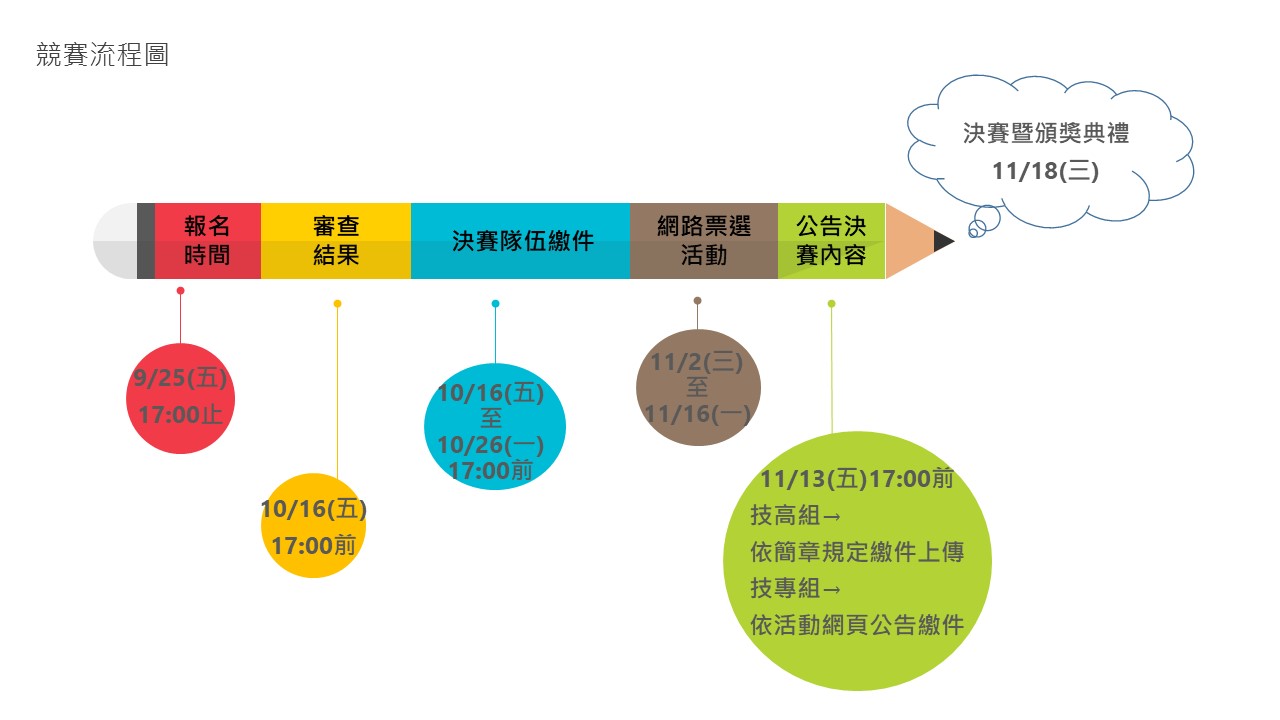 組別○技高組　　○技專組○技高組　　○技專組團隊名稱學校名稱及系科級諮詢次數申請姓名任職單位任職單位職稱聯絡方式(電話或電子郵件)諮詢專家姓名服務單位服務單位職稱聯絡方式(電話或電子郵件)諮詢日期、時間     年    月   　 日　　   點    　分 ～ 　   點 　   分     年    月   　 日　　   點    　分 ～ 　   點 　   分     年    月   　 日　　   點    　分 ～ 　   點 　   分     年    月   　 日　　   點    　分 ～ 　   點 　   分諮詢內容摘述諮詢專家建議諮詢照片（至少兩張）諮詢照片（至少兩張）諮詢照片（至少兩張）諮詢照片（至少兩張）諮詢照片（至少兩張）照片說明照片說明照片說明照片說明照片說明指導教師簽名住   址　　　　縣　　　路　　　　市　　　街 身份證字號(或護照號碼)請張貼匯款存摺正面影本